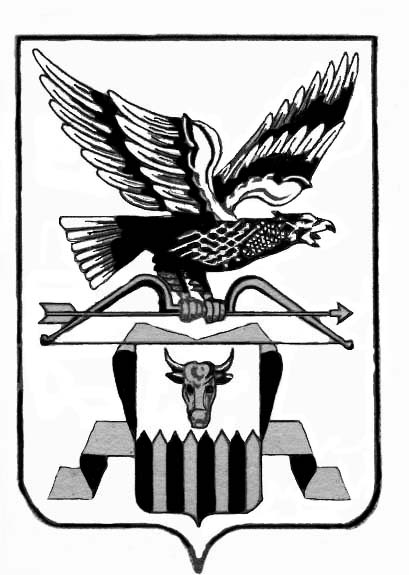 ПОСТАНОВЛЕНИЕ  администрации муниципального района «Читинский район»от    28.10. 2016  г.                                                                                        №  1813О внесении изменений в Постановление администрации муниципального района «Читинский район» от 12.11.2014 г.  № 3047 «Об утверждении Примерного положения об оплате труда работников муниципальных учреждений, подведомственных администрации  муниципального района «Читинский район» В соответствии с Уставом муниципального района «Читинский район», решением Совета муниципального района «Читинский район» от 21.10.2014г. № 116  «Об утверждении системы оплаты труда работников муниципальных учреждений муниципального района «Читинский район», постановлением администрации муниципального района «Читинский район» от 23.10.2014 г. № 2909 «О базовых окладах (базовых должностных окладах), базовых ставках заработной платы по профессионально-квалификационным группам работников муниципальных  учреждений муниципального района «Читинский район» администрация муниципального района «Читинский район» постановляет:1. Отменить пункт 2 Постановления администрации муниципального района «Читинский район» от 21.04.2016 г. № 701 «О внесении изменений в Постановление администрации муниципального района «Читинский район» от 12.11.2014 г.  № 3047 «Об утверждении Примерного положения об оплате труда работников муниципальных учреждений, подведомственных администрации  муниципального района «Читинский район».2. Приложение №1 к Постановлению администрации муниципального района «Читинский район» от 12.11.2014 г.  № 3047 «Об утверждении Примерного положения об оплате труда работников муниципальных учреждений, подведомственных администрации  муниципального района «Читинский район» изложить в новой редакции согласно Приложения №1 к настоящему постановлению.Руководитель администрации муниципального района «Читинский район»                                                                                А.А.ЭповРазмеры окладов (должностных окладов) по профессиональным квалификационным группам работников муниципальных учреждений, подведомственных администрации муниципального района «Читинский район»Приложение № 1к постановлению администрациимуниципального района«Читинский район»от 28.10.2016 г. № 1813№ п/пПрофессиональная квалификационная группа/ квалификационный уровеньРазмеры окладов, рублей№ п/пПрофессиональная квалификационная группа/ квалификационный уровеньРазмеры окладов, рублей1ПКГ "Общеотраслевые профессии рабочих первого уровня"1.11 квалификационный уровень: дворник, сторож (вахтер), уборщик производственных помещений, уборщик  служебных помещений, слесарь-сантехник, котлочистмашинист (кочегар) котельных 330034002ПКГ "Общеотраслевые профессии рабочих второго уровня"2.11 квалификационный уровень: водитель автомобиля38002.22 квалификационный уровень: электрогазосварщик, электромонтер по ремонту и обслуживанию электрооборудования, слесарь-электрик, слесарь по ремонту оборудования тепловых сетей, слесарь-ремонтник39003ПКГ "Общеотраслевые должности служащих второго уровня"3.11 квалификационный уровень: техник-электрик40553.24 квалификационный уровень: механик45553.35 квалификационный уровень: начальник цеха (участка)46554ПКГ "Общеотраслевые должности служащих третьего уровня"4.11 квалификационный уровень: бухгалтер, экономист, специалист по кадрам, юрисконсульт, инженер по охране труда, инженер47554.25 квалификационный уровень: главные специалисты в отделах, отделениях,  лабораториях, мастерских51555ПКГ «Должности работников печатных средств массовой информации второго уровня»5.11 квалификационный уровень:технический редактор41556ПКГ «Должности работников печатных средств массовой информации третьего уровня»6.11 квалификационный уровень:корреспондент 41556.22 квалификационный уровень:редактор42556.34 квалификационный уровень:редактор I категории46557ПКГ «Должности работников печатных средств массовой информации четвертого уровня»7.12 квалификационный уровень:ответственный секретарь50557.23 квалификационный уровень:главный редактор5455